「難病の日」イベント開催のお知らせ開催日： ２０２４年５月１９日 日曜日 ９時３０分から１２時００分参加費：無料場所：韮崎市民交流センター「ニコリ」２階会議室９番とZOOMでのオンライン併用－ 「難病」って どんな病気 ？ －５月２３日は「難病の日」です。皆さんは「難病」のことを知っていますか？ 難病にはどんな病気があるのか、知っていますか？ 難病は大人の病気なの？ 子供でも難病になるの？難病の患者さんは、どんな治療をしているのかな？どのような生活をしているのかな？小学生中学生のみなさん、話を聞きにきてください。プログラム「第一部：網膜色素変性症とiPSによる再生医療」９時３０分	開会９時３５分から１０時００分講演１ 難病とは 講師：山梨県中北保健福祉事務所 担当官１０時０５分から１０時３０分講演２ 目の難病の「網膜色素変性症」について演題 網膜の再生医療について講師 神戸アイセンター病院 副院長 平見恭彦「第2部：難病法制定１０年 記念イベント２０２４」１０時３０分から１２時００分としま区民センター 多目的ホールでのイベントのライブ中継１０：３０ ウェルカムミュージック出演者：渡邉 加奈さん（フルート）、船本貴美子さん（ピアノ） １０：４５ 主催者・来賓挨拶１０：５０ 「５月２３日は難病の日」啓発ポスターコンクール表彰式１１：１５ 市民トーク 記念講演 （小中学生向け）「教えてゲノム博士！－難病ってなあに？ゲノムってなあに？－」・「お侍ちゃん」の体験談・ゲノム博士「要 匡先生」登場・講演（国立成育医療研究センター ゲノム医療研究部 部長）・「お侍ちゃん」や会場と質疑応答主催 一般社団法人 日本難病・疾病団体協議会（ＪＰＡ）後援 厚生労働省、日本医師会、日本製薬工業協会●開催方式：会場での対面と オンラインのハイブリッド開催を予定していますが、新型コロナの感染状況によっては、オンラインのみの開催となります。開催会場： 韮崎市民交流センター「ニコリ」 ２階会議室９番会場への入場 ９時２０分から住所 韮崎市若宮１丁目２番５０号（韮崎駅前） 電話 ０５５１－２２-１１２１オンライン開催：ZOOM による中継●対象者：網膜色素変性症の患者ご家族、 小学生、中学生、難病に関心のある人ただし、小学校３年生以下が対面会場で申し込む場合は保護者の同伴が必要です。●定員： 対面会場 同伴者を含めて約４０名 先着順●参加費： 無料主催・申し込み先： 網膜色素変性症患者会（視覚障害者の横の会）別紙申込書によりメール、郵送、ファックスのいずれかで必ず事前に申し 込みをしてください。住所 韮崎市藤井町駒井２６４８（穗阪和宏） 電話・ファックス ０５５１－２２－２７５４ メール barairo_778_603@yahoo.co.jp共催： 山梨県難病相談支援センター、 甲斐ひとみネット●注意事項（１） 対面会場でのマスク着用のお願い 「ニコリ」新型コロナウイルス感染症は５類感染症と位置づけられ、マスクの着用は個人 の判断に委ねられていますが、感染防止のため、会場内ではマスクを着用してくださるよう、ご協力をお願いします。（２） 当日の行動には充分に気を付けて、怪我の無いようにご自身の責任でお願いします。参加申込書以下のいずれかでお申し込みください電話/ファックス： ０５５１－２２－２７５４ 穗阪メール：barairo_778_603@yahoo.co.jp連絡先：韮崎市藤井町駒井２６４８　穂阪対面会場（韮崎市民交流センター「ニコリ」）への申し込みは下記から氏名（および学年）： 所属（または学校名）：（小学校３年生以下の場合は保護者の氏名）：連絡先：（メールまたは電話番号）住所（市町村名）：-- --	--オンライン参加申し込みは下記から登録 URL：https://bit.ly/3TTRZ0Aもしくは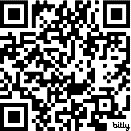 登録 QR コード：登録後入室用URL が５月１７日までに送信されます登録ができなかった場合は、下のメールアドレスか穂阪までお電話をくださいメール：barairo_778_603@yahoo.co.jp電話：０５５１－２２－２７５４申し込み年月日： 氏名（および学年）：所属（または学校名）：連絡先：（メールアドレス）住所（市町村名）：